AY24 (Cierre 28/02/2020 $ 2.875)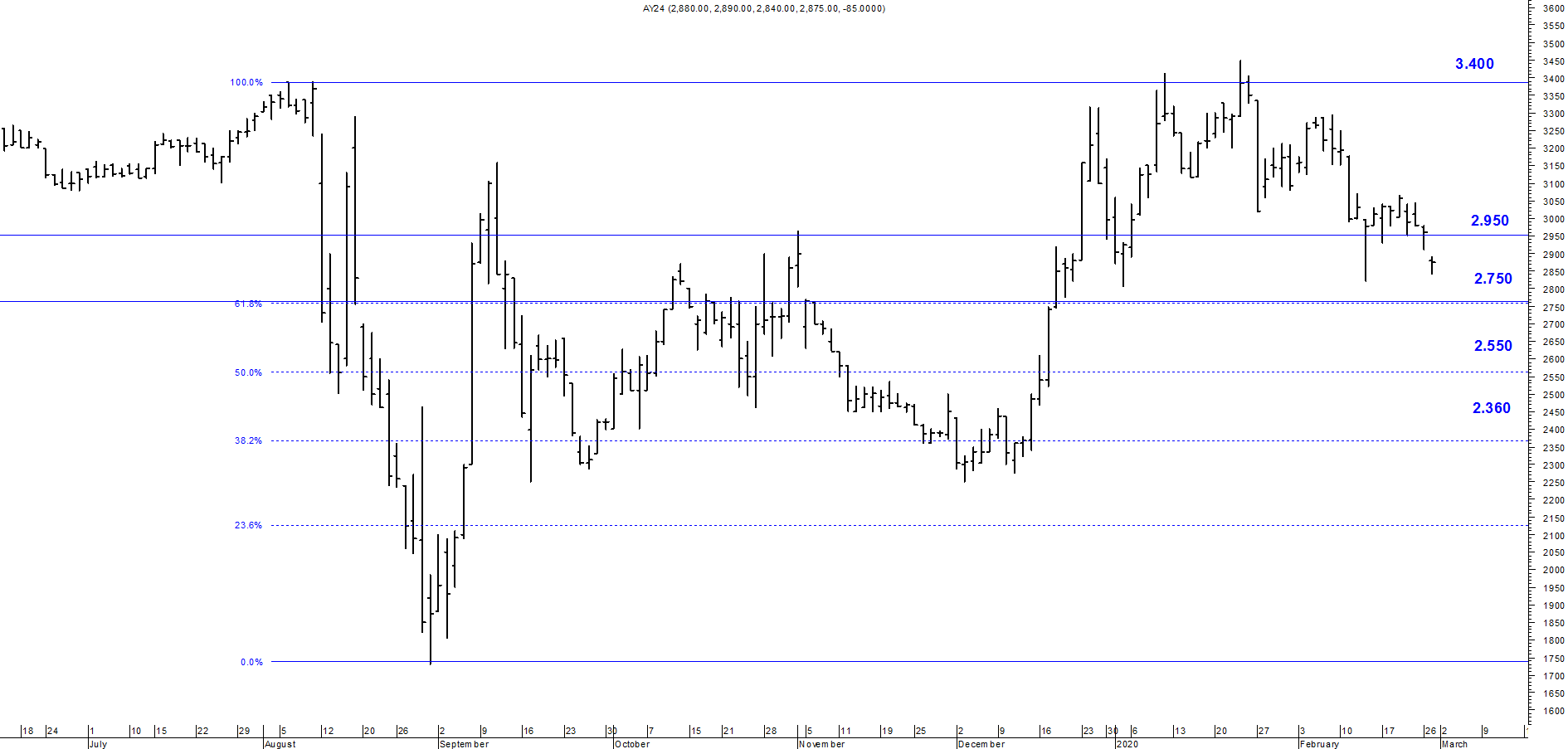 A la baja soporte en $2.750.A la suba resistencia en $ 2.950.AY24D (Cierre 28/02/2020 u$s 35.55)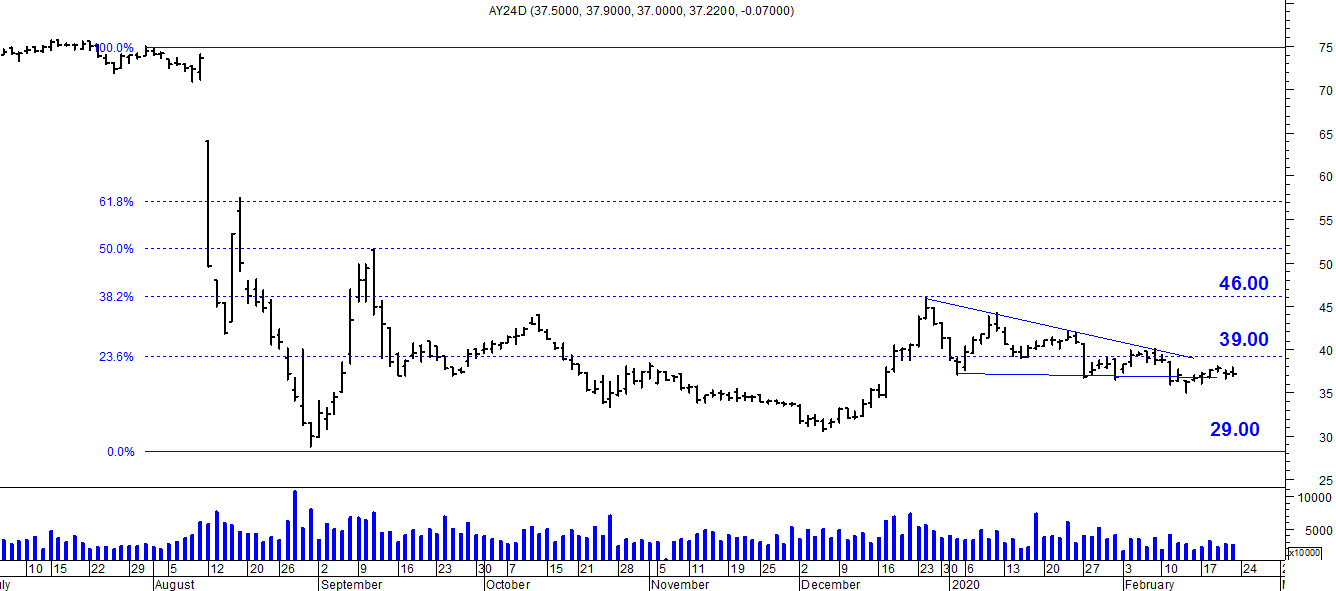 Resistencia us$ 39.00.Soporte en us$ 29.00.DICA (Cierre 28/02/2020 $ 5.040,00)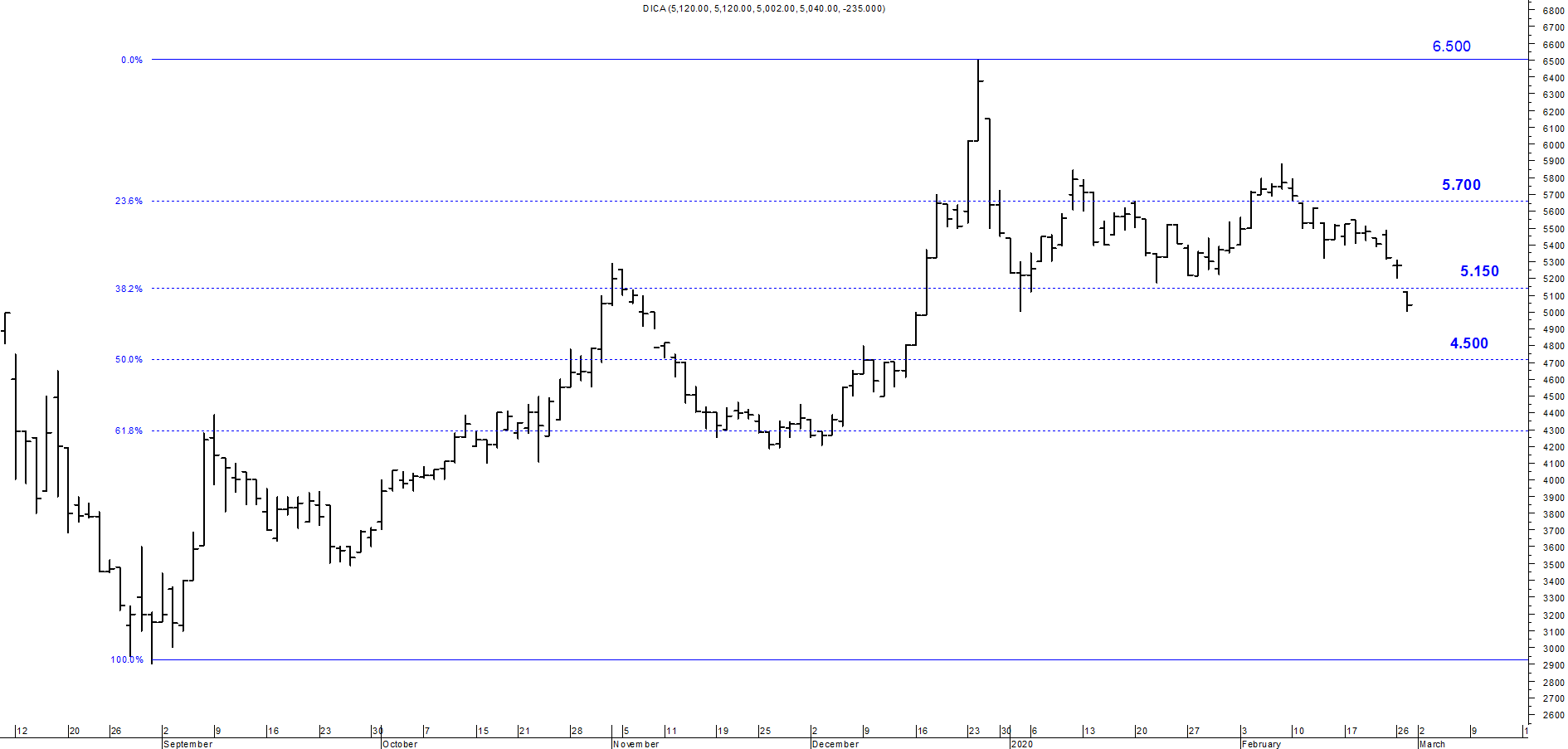 Soporte en $ 4.500.Resistencia $ 5.150.DICAD (Cierre 28/02/2020 us$ 62.00)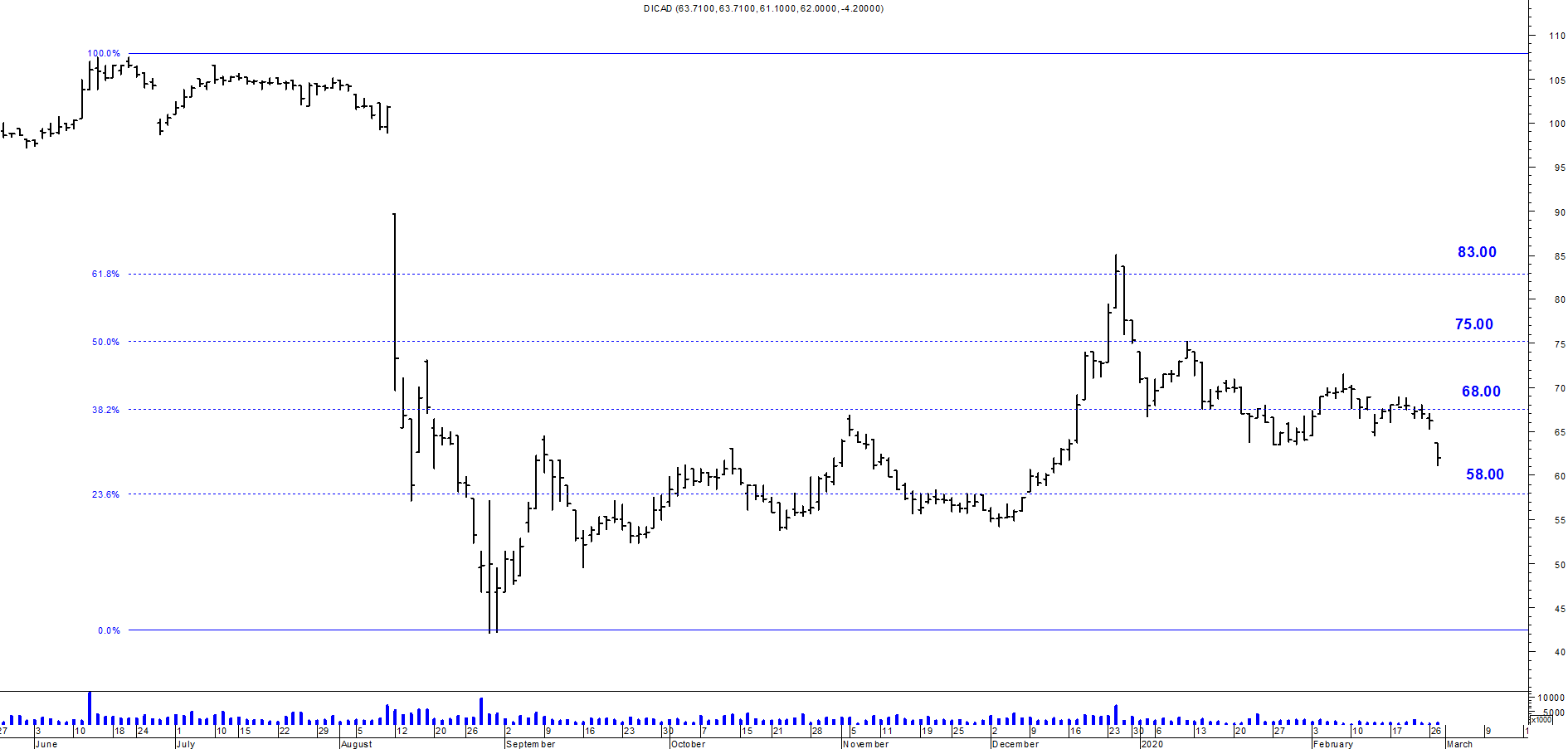 Resistencia us$ 68.00.Soporte en us$ 58.00.